Redni2021.broj 	Korisnik sponzorstva ili donacije 	Iznos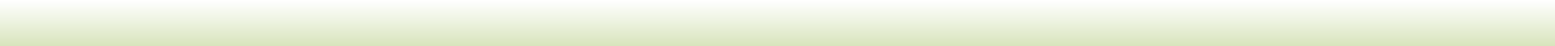 1 	ZRAČNA LUKA OSIJEK 	28.160,002 	VATERPOLSKI  KLUB CAVTAT 	5.000,003 	UDRUGA HRVATSKIH DRAGOVOLJACA  2. BOJNE 4. BRIGADE ZNG "CRO ANGELS" 	4.000,004 	DUBROVAČKI  VJESNIK D.O.O. 	2.000,00